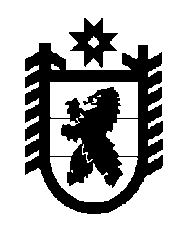 Российская Федерация Республика Карелия    РАСПОРЯЖЕНИЕГЛАВЫ РЕСПУБЛИКИ КАРЕЛИЯВ целях более полного освоения лимита добычи лося в Республике Карелия (за исключением особо охраняемых природных территорий федерального значения), по результатам использования квот добычи лося во время гона, в соответствии с письмом Департамента государственной политики и регулирования в сфере охотничьего хозяйства и объектов животного мира Министерства природных ресурсов и экологии Российской Федерации от 30 октября 2012 года № 15-29/17776:Внести прилагаемые изменения в квоты добычи лося в отношении охотничьих угодий в Республике Карелия на период  с 1 августа 2014 года до 1 августа 2015 года (приложение № 2), утвержденные распоряжением Главы Республики Карелия от 30 июля 2014 года № 257-р (Карелия, 2014,     5 августа).            Глава Республики  Карелия                                                             А.П. Худилайненг. Петрозаводск6 ноября 2014 года № 382-рИзменения,которые вносятся в квоты добычи лося в отношении 
охотничьих угодий в Республике Карелия на период  
с 1 августа 2014 года до 1 августа 2015 года1. В разделе «Беломорский район»:в графах 7, 8 пункта 2 цифры «2» и «10» заменить соответственно цифрами «0» и «12»;в графах 7, 8 пункта 4 цифры «1» и «4» заменить соответственно цифрами «0» и «5»;в графах 7, 8 пункта 5 цифры «5» и «41» заменить соответственно цифрами «3» и «43».2. В разделе «Калевальский район»:в графах 7, 8 пункта 1 цифры «2» и «8» заменить соответственно цифрами «0» и «10»;в графах 7, 8 пункта 2 цифры «8» и «74» заменить соответственно цифрами «7» и «75».3. В разделе «Кемский район»:в графах 7, 8 пункта 3 цифры «4» и «26» заменить соответственно цифрами «1» и «29».4. В разделе «Кондопожский район»:в графах 7, 8 пункта 2 цифры «2» и «15» заменить соответственно цифрами «0» и «17»;в графах 7, 8 пункта 5 цифры «1» и «12» заменить соответственно цифрами «0» и «13».5. В разделе «город Костомукша»:в графах 7, 8 пункта 2 цифры «2» и «11» заменить соответственно цифрами «1» и «12».6. В разделе «Лахденпохский район»:в графах 7, 8 пункта 2 цифры «3» и «19» заменить соответственно цифрами «2» и «20»;в графах 7, 8 пункта 4 цифры «1» и «9» заменить соответственно цифрами «0» и «10».7. В разделе «Лоухский район»:в графах 7, 8 пункта 1 цифры «1» и «8» заменить соответственно цифрами «0» и «9»;в графах 7, 8 пункта 2 цифры «2» и «10» заменить соответственно цифрами «1» и «11»;в графах 7, 8 пункта 4 цифры «1» и «3» заменить соответственно цифрами «0» и «4»;в графах 7, 8 пункта 5 цифры «6» и «51» заменить соответственно цифрами «1» и «56».8. В разделе «Медвежьегорский район»:в графах 7, 8 пункта 1 цифры «1» и «7» заменить соответственно цифрами «0» и «8»;в графах 7, 8 пункта 2 цифры «1» и «6» заменить соответственно цифрами «0» и «7»;в графах 7, 8 пункта 3 цифры «1» и «3» заменить соответственно цифрами «0» и «4»;в графах 7, 8 пункта 6 цифры «3» и «20» заменить соответственно цифрами «2» и «21».9. В разделе «Муезерский район»:в графах 7, 8 пункта 3 цифры «1» и «8» заменить соответственно цифрами «0» и «9»;в графах 7, 8 пункта 5 цифры «5» и «52» заменить соответственно цифрами «4» и «53».10. В разделе «Олонецкий район»:в графах 7, 8 пункта 1 цифры «4» и «17» заменить соответственно цифрами «1» и «20».11. В разделе «Питкярантский район»:в графах 7, 8 пункта 3 цифры «1» и «3» заменить соответственно цифрами «0» и «4»;в графах 7, 8 пункта 9 цифры «1» и «4» заменить соответственно цифрами «0» и «5».12. В разделе «Прионежский район»:в графах 7, 8 пункта 4 цифры «1» и «3» заменить соответственно цифрами «0» и «4».13. В разделе «Пудожский район»:в графах 7, 8 пункта 4 цифры «3» и «15» заменить соответственно цифрами «1» и «17».14. В разделе «Пряжинский район»:в графах 7, 8 пункта 1 цифры «1» и «16» заменить соответственно цифрами «0» и «17»;в графах 7, 8 пункта 10 цифры «1» и «5» заменить соответственно цифрами «0» и «6».15. В разделе «Сегежский район»:в графах 7, 8 пункта 2 цифры «2» и «17» заменить соответственно цифрами «1» и «18».16. В разделе «Суоярвский район»:в графах 7, 8 пункта 2 цифры «2» и «6» заменить соответственно цифрами «0» и «8»;в графах 7, 8 пункта 3 цифры «3» и «9» заменить соответственно цифрами «1» и «11»;в графах 7, 8 пункта 5 цифры «1» и «3» заменить соответственно цифрами «0» и «4»;в графах 7, 8 пункта 8 цифры «1» и «3» заменить соответственно цифрами «0» и «4»;в графах 7, 8 пункта 10 цифры «5» и «39» заменить соответственно цифрами «0» и «44».________________Приложение к распоряжениюГлавы Республики Карелия от 6 ноября 2014 года № 382-р